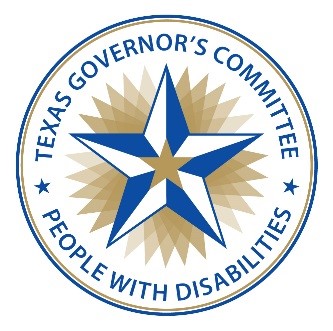 Governor’s Committee on People with Disabilities (GCPD)Policy Development ProposalGovernor’s Committee on People with Disabilities (GCPD)Policy Development ProposalIssue Description: Issue Description: Issue Description: The policy proposal will require a change in:Administrative Policy  Agency Rule    State Law  New Law   Other (e.g. public awareness campaign, etc.) Describe: The policy proposal will require a change in:Administrative Policy  Agency Rule    State Law  New Law   Other (e.g. public awareness campaign, etc.) Describe: The policy proposal will require a change in:Administrative Policy  Agency Rule    State Law  New Law   Other (e.g. public awareness campaign, etc.) Describe: Explain how this is a common/frequent issue.Explain how this is a common/frequent issue.Explain how this is a common/frequent issue.Link to additional information:Link to additional information:Link to additional information:Identify GCPD Issue Area(s) affected: Identify GCPD Issue Area(s) affected: Identify GCPD Issue Area(s) affected: Describe the proposed policy or legislative solution: Describe the proposed policy or legislative solution: Describe the proposed policy or legislative solution: Legislative History:Legislative History:Legislative History:Explain the feasibility of this recommendation: Explain the feasibility of this recommendation: Explain the feasibility of this recommendation: List any known cost factors (fiscal note). Show calculations.List any known cost factors (fiscal note). Show calculations.List any known cost factors (fiscal note). Show calculations.State agency(ies) affected by proposal:State agency(ies) affected by proposal:State agency(ies) affected by proposal:Stakeholder groups likely to support this proposal:Stakeholder groups likely to support this proposal:Stakeholder groups likely to support this proposal:Stakeholder groups likely to oppose this proposal: Stakeholder groups likely to oppose this proposal: Stakeholder groups likely to oppose this proposal: Describe how affected groups will be impacted by proposed solution(s) (i.e., cities, counties, businesses, employers, etc.):Describe how affected groups will be impacted by proposed solution(s) (i.e., cities, counties, businesses, employers, etc.):Describe how affected groups will be impacted by proposed solution(s) (i.e., cities, counties, businesses, employers, etc.):Recommended for GCPD policy recommendations:   Yes     No MOTION: Recommended for GCPD policy recommendations:   Yes     No MOTION: Recommended for GCPD policy recommendations:   Yes     No MOTION: Signature of GCPD Exec Director: /s/   Signature of GCPD Exec Director: /s/    Date:        Signature of GCPD Chairman: /s/    Signature of GCPD Chairman: /s/     Date:                         (For Office Use Only)Date of Initial Submission: Date Recommendation was Updated:                    Date Routed to Affected State Agency(ies) for Analysis:   (For Office Use Only)Date of Initial Submission: Date Recommendation was Updated:                    Date Routed to Affected State Agency(ies) for Analysis:  